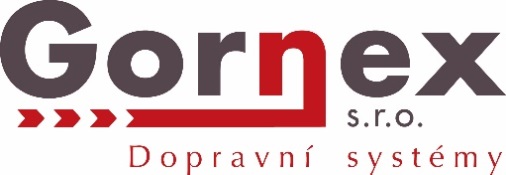 SMLOUVA O NÁJMU TECHNICKÉHO ZAŘÍZENÍ PRO MĚŘENÍ ÚSEKOVÉ RYCHLOSTI VOZIDEL Níže uvedeného dne, měsíce a roku uzavírají smluvní stranyObec:	město MilevskoSídlem:	nám. E. Beneše 420, 399 01  MilevskoIČ:	00249831DIČ: 	CZ00249831Bankovní spojení:	19-640992319/0800 -  vedený u České SpořitelnyTelefon: 	382 504 111E-mail:	sekret@milevsko-mesto.czStatutární zástupce:	Ing. Ivan Radosta – starosta (dále jen „nájemce“)Společnost                         Gornex s.r.o.Sídlem: 	V Domcích 60/20, 162 00  Praha 6		IČ:	27881598DIČ:	CZ27881598 Bankovní spojení:	xx Č. účtu:	xxTelefon:	+420 603 778 024zastoupena	Ivem Šťástkou – jednatelem společnostive věcech smluvních: 	Ivem Šťástkou – jednatelem společnostive věcech technických: 	Ivem Šťástkou – ředitelem společnosti(dále jen „pronajímatel“)tuto smlouvu o nájmu technického zařízení, a to v souladu se zákonem č. 89/2012 Sb., občanský zákoník, ve znění pozdějších předpisů.PreambuleNájemce má záměr v rámci zajišťování věcí svěřených mu zákonem, zejména v ust. § 2 písm. d), h) zákona č. 553/1991 Sb., o obecní policii, v platném znění a § 79a zákona 361/2000 Sb., o provozu na pozemních komunikacích a změnách některých zákonů, v platném znění (zákon o silničním provozu), realizovat měření rychlosti včetně dokumentování přestupků spáchaných účastníky silničního provozu podle § 125c) zákona o silničním provozu.Pronajímatel je právnická osoba vlastnící technické zařízení pro měření rychlosti (kamerový systém pro měření úsekové rychlosti) certifikované Českým metrologickým institutem umožňující měření rychlosti vozidel.Článek I.Úvodní ustanoveníÚčelem této smlouvy je vymezení základních práv a povinností smluvních stran včetně konkretizace činností pronajímatele, které bude vykonávat ve prospěch nájemce dle podmínek sjednaných v této smlouvě.Obě strany se zavazují plnit podmínky obsažené v následujících ustanoveních této smlouvy. Výše uvedení zástupci obou stran ve věcech smluvních prohlašují, že jsou oprávněni tuto smlouvu podepsat a k platnosti smlouvy není třeba podpisu jiné osoby. Zároveň čestně prohlašují, že jsou způsobilými k řádnému plnění této smlouvy.Pronajímatel se na základě této smlouvy zavazuje přenechat nájemci do dočasného užívání a nájmu dále touto smlouvou nebo jejími přílohami specifikované movité věci a zavazuje se nájemci poskytovat v této smlouvě specifikované služby. Nájemce předmět nájmu do svého užívání a vymezené služby přijímá, to vše za níže dohodnutou úplatu, kterou se nájemce zavazuje pronajímateli za podmínek sjednaných v dalších částech této smlouvy platit.Za den vzniku nájemního vztahu se považuje den uzavření této smlouvy. Nárok na poskytování úplaty dle této smlouvy náleží pronajímateli po řádném protokolárním předání provedené instalace včetně funkčního softwarového vybavení nájemci. Článek II.Předmět smlouvyPředmětem této smlouvy je nájem níže specifikovaných zařízení pro měření rychlosti se zabezpečením provozu najatých zařízení včetně automatizovaného přenosu dat o provedeném měření a zajištění provozu potřebných softwarových aplikací. Měřící zařízení bude umístěno v lokalitě obce Velká, obce Hrejkovice, městyse Bernartice. Následující lokality měření budou zadavatelem určeny vždy s předstihem 2 měsíců.Pronajímatel se zavazuje instalovat měřicí zařízení do míst určených v odst. 1, a to v termínech a lhůtách uvedených v dalších částech této smlouvy nebo jejích přílohách.Pronajímatel se zavazuje, že po celou dobu platnosti nájemní smlouvy bude předmět nájmu, resp. jím pronajaté měřící zařízení umožňovat certifikované měření rychlosti vozidel, bude automaticky zaznamenávat přestupky, které budou zobrazovány, bezpečné ukládány a následně automaticky zpracovávány v pronajímatelem poskytnutém programovém a hardwarovém vybavení tak, aby výstupem byly dokumenty používané ve správním řízení. Nájemce je pak povinen umožnit instalaci softwarového zařízení na svých uživatelských stanicích (PC) a serverech nájemce, které odpovídají svými technickými parametry požadavkům nezbytným k provozování technického zařízení pro měření rychlosti (ukládání dat a základní systém bude provozován na HW dodaným pronajímatelem). Neposkytnutí součinnosti dle věty předchozí je považováno za prodlení nájemce.Pronajímatel se zavazuje, že předmět nájmu, resp. jím pronajímané měřící zařízení bude po celou dobu platnosti smlouvy plně funkční, bude mít své původní instalované parametry a bude umožňovat certifikované měření rychlosti vozidla,Pronajímatel se zavazuje, že každé pronajímané měřící zařízení bude po celou dobu platnosti nájemní smlouvy splňovat následující technické parametry a funkční požadavky:musí mít typové zkoušky provedené Českým metrologickým institutem,musí mít typové schválení použitého měřícího zařízení pro ČR v kategorii „Stanovená měřidla“ včetně ověření metrologické návaznosti všech zařízení,musí být schopno zdokumentovat přestupek i za zhoršených povětrnostních podmínek nebo v noci, a to včetně registrační značky vozidla a řidiče vozidla,musí být schopno zadokumentovat přestupek tak, aby byla zaznamenána registrační značka vozidla i tvář řidiče, jak u osobních, tak u nákladních vozidel, a to pro rychlosti do 200 km/hod,musí být schopno prokazatelně identifikovat jízdní pruh, ve kterém je záznam pořízen, při umístění na pozemních komunikacích s více jízdními pruhy, musí být použité měřící zařízení schopno sledovat až tři jízdní pruhy v jednom směru a určit směr jízdy vozidel, veškerá naměřená data musí být přenášena pouze pomocí zabezpečených bezdrátových přenosů,po zaznamenání přestupku musí zařízení v zabezpečeném formátu přenést data do bezpečného úložiště,zařízení musí být schopno trvalého provozu v režimu 7x24 (7 dní v týdnu, 24 hodin denně) při zachování průkazné kvality naměřených dat, pro hlášení poruch bude zřízen HelpDeskstabilní zařízení nesmí být detekovatelné antiradarem,zařízení musí mít modul pro kategorizaci vozidel (minimálně 3 kategorií),zařízení musí mít SW dopravně inženýrského pracoviště pro zpracování pořízených dopravních dat,zařízení musí být vybaveno SW pro vyhledávání odcizených a zájmových vozidel (provoz online),zařízení bude nahrávat prostor a následně ukládat min 7 dní s ohledem na možnou dokumentaci dopravní nehody pro potřebu PČR.Informační systém umožňuje:Přijmout naměřená a zjištěná data ze zařízení, ochránit veškerá data před přístupem nepovolaných osob, dlouhodobě je uchovávat, zpracovávat a chránit. Při provozu aplikace (informačního systému) i v rámci její údržby nakládání s daty v souladu s Nařízením Evropského parlamentu a Rady (EU) č. 2016/679 o ochraně fyzických osob v souvislosti se zpracováním osobních údajů a o volném pohybu těchto údajů a o zrušení směrnice 95/46/ES,Splňovat požadavky vyplývající z obecně platných norem pro informační systémy veřejné správy,Komunikovat se spisovou službou E-spis (načtení čísla spisu, čísla jednacího, replikace všech uložených a vygenerovaných dokumentů apod.) a ekonomickým systémem GINIS,Generovat tištěné výstupy nutné k co nejrychlejšímu a nejefektivnějšímu průběhu správního řízení podle typu přestupku a v rozsahu stanoveném příslušnými právními předpisy, zejm. zákonem č. 500/2004 Sb., správní řád, ve znění pozdějších předpisů a zákonem č. 250/2016 Sb., o odpovědnosti za přestupky a řízení o nich, ve znění pozdějších předpisů především: předávací protokol (oznámení přestupku od MP), založení spisu, výzva k úhradě určené částky + doručenky, usnesení o odložení (zaplaceno), předvolání k podání vysvětlení + doručenky, usnesení o odložení (nezaplaceno), příkaz + doručenky, oznámení o zahájení přestupkového řízení + doručenky, rozhodnutí + doručenky, exportní soubor do pohledávkového systému.efektivní způsob ztotožňování provozovatelů vozidel u zaznamenaných přestupků (hromadné elektronické dotazy do registru řidičů),Umožnit vedení společného řízení,Umožnit hromadné generování dokumentů, jejich tisk i odeslání,Evidovat zaplacené pokuty, komunikovat s pohledávkovým systémem (GINIS – modul DDP),Evidovat pohledávky vzniklé z titulu nezaplacených pokut a generovat výstupy pro potřeby exekučního řízení,Kompatibilitu se systémem PČR (Lotus Notes) Napojení na CRV – dávková lustrace vozidel, Napojení a lustraci v základních registrech (ROB),Vkládání externích a interních dokumentů do jednotlivých elektronických spisů, možnost sledovat stav dokumentů, řízení, dohled a plánování předvoláníEvidenci dopravních přestupků – generování přehledů o stavu řešení přestupků a statistik registrovaných přestupků = automatizované vytváření přehledu dlužníků a pohledávek na základě přehledu zaplacených pokut; možnost generování dalších souvisejících dokumentů (minimalizace rutinní práce),Zálohování spisů v aplikaci v souladu se správním řádem,Vyhledání odcizených vozidel dle RZ, a to jak v on-line přístupu, tak i v archivu uchovaných údajů, Vyhledání manuálně zadané RZ, a to jak v on-line přístupu, tak i v archivu uchovaných záznamů,Nastavení rychlostních limitů.Generovaný doklad pro MP Milevsko o měření musí obsahovat: číslo dokladu o měření,předmět měření,datum a čas měření,typ použitého měřidla,případné okolnosti ovlivňující měření.Přílohou dokladu pro MP Milevsko o měření musí být obrazový záznam pořízený digitální kamerou, která je součástí technického zařízení. Obrazový záznam musí dokumentovat zejména: dopravní situaci (vozidlo v prostoru křižovatky nebo komunikaci), rychlost vozidla,datum a čas,číslo záznamu,jízdní pruh,detail RZ vozidla,detail řidiče vozidla.Článek III.Vlastnictví a užívání předmětu nájmuPředmět nájmu bude po celou dobu trvání smlouvy ve výlučném vlastnictví pronajímatele a nájemce bude oprávněn předmět nájmu po dobu platnosti smlouvy užívat a brát užitky z jeho používání.Nájemce zřídí odběrné místo pro odběr elektrické energie a hradí náklady na spotřebu elektrické energie.Nájemce není oprávněn předmět nájmu převést na jiného, zastavit, či jinak právně zatížit a bez písemného souhlasu pronajímatele není oprávněn předmět nájmu poskytnout do podnájmu, zapůjčit třetí osobě nebo jinak umožnit třetím osobám jeho užívání.Nájemce je oprávněn používat předmět nájmu výlučně ke sjednanému účelu.Pronajímatel je povinen hradit veškeré náklady související s běžnou údržbou předmětu nájmu.Pronajímatel musí udržovat pronajímané zařízení v řádném stavu odpovídajícímu dohodnutému účelu užívání.Pronajímatel je povinen neprodleně odstraňovat veškeré vady předmětu nájmu.Pronajímatel se zavazuje, že veškerá zařízení související s předmětem nájmu bude udržovat ve stavu odpovídajícím požadavkům stanoveným v platných obecně závazných právních předpisech a o jejich stavu předloží zadavateli, příslušnému správnímu orgánu nebo soudu hodnověrný doklad.Nájemce není oprávněn provádět jakékoliv změny na předmětu nájmu ani jakkoliv do předmětu nájmu zasahovat, čímž je myšleno nejen technické zařízení pro měření rychlosti, ale i software sloužící k provozování technického zařízení pro měření rychlosti.Pronajímatel je povinen provádět pravidelné kontroly stavu a funkčnosti předmětu nájmu.Článek IV.Doba trvání a místo plnění smlouvyTato smlouva se uzavírá na dobu neurčitou, počínaje dnem podpisu smlouvy oběma smluvními stranami. Služby spojené s poskytnutím informačního systému, především služby specifikované v čl. III. této smlouvy budou pronajímatelem nájemci poskytovány průběžně po celou dobu trvání platnosti této smlouvy.Místem plnění dle této smlouvy je lokalita, v níž bude měřící zařízení umístěno, lokalita obce Velká, obce Hrejkovice, městyse Bernartice.Článek V.Cenové a platební podmínkySmluvní strany se dohodly, že pronajímateli náleží za poskytnutí měřících zařízení do dočasného užívání nájemce a za poskytování služeb souvisejících s provozem pronajatých zařízení, jejichž plnění je předmětem této smlouvy, měsíční nájemné, odpovídající částce ve výši 43.900,- Kč bez DPH za jeden oboustranný úsekový měřič rychlosti.Takto sjednané nájemné obsahuje veškeré náklady nutné k řádnému splnění předmětu této smlouvy včetně nákladů spojených s instalací, uvedením zařízení do provozu, údržbou a servisem pronajatých zařízení. Za vymezený rozsah plnění byla výše nájemného stanovena jako nejvýše přípustná a platná po celou dobu trvání této smlouvy.Výše nájemného nesmí být měněna v souvislosti s inflací české měny, hodnotou kursu české měny vůči zahraničním měnám či jinými faktory s vlivem na měnový kurs, stabilitou měny nebo cla. Smluvní strany se dohodly, že úpravu výše celkového nájemného lze připustit i požadovat v souvislosti se změnou počtu najatých zařízení nad rámec původního požadavku, a to vždy dohodou obou smluvních stran.Smluvní strany se dále dohodly, že v případě požadavku nájemce na přemístění měřících zařízení v průběhu platnosti smlouvy, bude pronajímatelem požadována úhrada nákladů spojených s tímto přemístěním. Případné přemístění musí být předem odsouhlaseno.Veškeré změny ceny budou řešeny dodatkem k této smlouvě, který může být uzavřen pouze za předpokladu dodržení zákona.Nárok fakturovat odměnu vznikne pronajímateli až ode dne instalace, zprovoznění všech měřících zařízení, včetně funkčního přenosu dat a jejich předání nájemci po zkušebním (testovacím) provozu. Nájemce není povinen a nebude platit pronajímateli jakékoliv zálohy.Nájemné bude splatné vždy nejpozději do 21 dnů ode dne vystavení faktury.Pronajímatel se zavazuje příslušné faktury za nájemné doručovat nájemci nejpozději do tří dnů od jejich vystavení.Povinnost nájemce zaplatit vyúčtovanou částku je splněna dnem připsání fakturovaných částek na účet pronajímatele.V případě, že účetní doklady nebudou mít odpovídající náležitosti, je nájemce oprávněn zaslat je ve lhůtě splatnosti zpět pronajímateli k doplnění, aniž se tak dostane do prodlení se splatností; lhůta splatnosti počíná běžet znovu od opětovného zaslání náležitě doplněných či opravených dokladů.Nájemce je oprávněn od faktury vystavené pronajímatelem odečíst své platné pohledávky za pronajímatelem, které vznikly v souvislosti s plněním této veřejné zakázky.Článek VI.Smluvní sankceSmluvní strany sjednávají právo pronajímatele požadovat smluvní pokutu pro případ prodlení nájemce s úhradou splatné faktury dle článku V. odst. 11 a to ve výši 0,05% z dlužné částky za každý a to i jen započatý den prodlení. Zaplacením smluvní pokuty není dotčeno právo na náhradu škody a toto právo trvá i pro případ ukončení této smlouvy.Smluvní strany sjednávají právo nájemce požadovat smluvní pokutu pro případ neodstranění poruchy zařízení ze strany pronajímatele delší než 5 dní, a to ve výši 1.000 Kč denně za každý a to i jen započatý den, kdy bude pronajímatel v prodlení s plněním, vyplývajícím z této smlouvy. V případě, že bude porucha na zařízení způsobena vyšší mocí, bude měsíční nájemné úměrně sníženo. Měsíční nájemné se sníží o 1.460 Kč a to za každý byť jen započatý den, kdy bude zařízení nefunkční z důvodu zásahu vyšší moci. Právem na zaplacení smluvní pokuty není dotčeno právo pronajímatele a nájemce na náhradu škodu způsobené porušením smluvní povinností, která je kryta smluvní pokutou.Smluvní pokutou se nekryje výše vzniklé škody.Článek VII.Práva a povinnosti smluvních stranV rámci plnění předmětu této smlouvy se pronajímatel zavazuje zajišťovat pravidelné ověřování metrologické návaznosti pronajímaných měřících zařízení po celou dobu nájmu. Součástí služeb s nájmem spojených bude servis a běžná údržba pronajímaných měřících zařízení včetně softwarové aplikace po celou dobu nájmu a dodaného HW (serveru k umístění hlavní aplikace a uložení dat). Servis a údržba budou prováděny tak, aby pronajaté zařízení mělo po celou dobu nájmu své původní instalované parametry a umožňovalo především certifikované měření rychlosti vozidla v měřeném místě. Při plnění povinností dle tohoto článku se nájemce zavazuje poskytnout pronajímateli maximální součinnost. Neposkytnutí součinnosti se považuje za porušení povinnosti a případné prodlení ze strany nájemce.Článek VIII.Způsoby uzavření a ukončení smlouvySmlouva zaniká uplynutím doby, na kterou byla uzavřena anebo způsobem ve smlouvě výslovně či zákoně uvedeným. Smlouva vzniká jen dohodou o celém jejím obsahu po předchozím odsouhlasení oběma smluvními stranami. Za datum uzavření smlouvy se při splnění výše uvedených podmínek považuje datum posledního podpisu. V případě odstoupení od smlouvy zůstávají nadále v platnosti ujednání týkající se volby práva, dohody o způsobu řešení sporů a nároky na zaplacení těch smluvních sankcí, na jejichž zaplacení vznikl nárok přede dnem zániku smlouvy. Odstoupení od smlouvy se nedotýká ani nároku na náhradu škody vzniklé porušením smlouvy ani nároků na úhradu smluvní pokuty.K ukončení této smlouvy může dojít dohodou smluvních stran nebo odstoupením od smlouvy. K okamžitému odstoupení od smlouvy může dojít z důvodu podstatného porušení smlouvy.
Podstatné porušení smluvních povinností na straně pronajímatele považují zejména:prodlení pronajímatele se splněním smluvní povinnosti v případě, že byl na toto prodlení ze strany zadavatele upozorněn a v dodatečně poskytnuté přiměřené lhůtě, která nesmí být kratší než 7 pracovních dní, nesjednal nápravu, a to za podmínky, že porušení povinnosti vzniklo pouze z důvodů a na straně pronajímatele,v případě, že předmět nájmu nebude způsobilý řádného užívání dle smlouvy o nájmu a pronajímatel nezjedná v přiměřené lhůtě nápravu, předmět nájmu pozbude úředního schválení pro užití k účelu vymezeného smlouvou nebo těmito zadávacími podmínkami,pronajímatel pozbude svého podnikatelského oprávnění, které mu umožňuje činnosti dle smlouvy o nájmu,pronajímatel vstoupí do likvidaces pronajímatelem bude zahájeno insolvenční řízení jako strana úpadceZa podstatné porušení smluvních povinností na straně nájemce se pro účely této smlouvy považuje zejména:prodlení nájemce s úhradou svých peněžitých závazků po dobu delší 15 dnů,opakované neposkytnutí součinnosti nájemce pro řádné plnění závazků pronajímatele ze smlouvy, a to po předchozím upozornění ze strany pronajímatele,provedení neoprávněného zásahu do předmětu nájmu, které má za následek ovlivnění funkčnosti, spolehlivosti či životnosti měřícího zařízení,poskytnutí předmětu nájmu do podnájmu nebo do užívání třetí osobě,pozbytí vrchnostenského práva nájemce udělovat sankce za správní delikty spojené s překročením max. povolené rychlosti anebo nevyužívání předmětu nájmu po dobu delší než 30 dní, nebo opakované nevyužívání předmětu nájmu, pokud celková doba nevyužívání činí více než 90 dní/rok.Odstoupení od smlouvy musí být provedeno písemnou formou, přičemž písemný projev vůle od smlouvy odstoupit musí být druhé smluvní straně doručen. Účinky každého odstoupení od smlouvy nastanou okamžikem doručení tohoto jednostranného písemného projevu vůle odstoupit od smlouvy druhé smluvní straně.Obecná výpovědní lhůta se stanovuje na dobu 6 měsíců a její lhůta počíná od 1 dne následujícího měsíce po doručení druhé straně. Účinným doručením se rozumí :  doručuje-li se písemnost prostřednictvím služeb dle zákona č. 29/2000 Sb.,  posledním dnem po uplynutí úložní lhůty. Vhozením této písemnosti do schránky příjemce; nebude-li možné doručit uvedeným způsobem nastávají právní účinky doručení vrácením písemnosti odesílateli.  Bude-li se doručovat způsobem uvedeným v zákoně č. 300/2008 Sb. nastávají právní účinky doručení dnem přihlášení do datové schránky, nebo marným uplynutím lhůty 10 dnů ode dne doručení písemnosti do datové schránky příjemceČlánek IX.Ustanovení společnáTato smlouva nabude platnosti dnem jejího podpisu oběma smluvními stranami a účinnosti 01.02.2019.Změny smlouvy se provádějí formou písemných dodatků podepsaných pronajímatelem a nájemcem nebo způsobem stanoveným ve smlouvě, a to vždy po předchozím vzájemném projednání a za předpokladu dodržení zákona č. 134/2016 Sb., o zadávání veřejných zakázek, ve znění pozdějších předpisů.Nájemce dále bere na vědomí, že je pro účinnost této smlouvy nutné její zveřejnění v souladu se zákonem č. 340/2015 Sb., o zvláštních podmínkách účinnosti některých smluv, uveřejňování těchto smluv a o registru smluv (zákon o registru smluv).Smluvní strany se dohodly, že smlouvu uveřejnění v registru smluv dle zákona č. 340/2015 Sb., o zvláštních podmínkách účinnosti některých smluv, uveřejňování těchto smluv a o registru smluv (zákon o registru smluv), pronajímatel. Smluvní strany prohlašují, že skutečnosti uvedené v této smlouvě nepovažují za obchodní tajemství a udělují svolení k jejich užití a zveřejnění bez stanovení jakýchkoliv dalších podmínek.Článek X.Ustanovení závěrečnáSkutečnosti upravené zadávací dokumentací podlimitní veřejné zakázky s názvem „Pronájem kamerového systému pro měření úsekové rychlosti“ ,  které nejsou obsaženy v této smlouvě, jsou platné po celou dobu plnění smlouvy, jako by ve smlouvě uvedeny byly.Ostatní věci a skutečnosti touto smlouvou neupravené se řídí zákonem č. 89/2012 Sb., občanský zákoník.Veškeré spory, které vzniknou z této smlouvy nebo v souvislosti s ní, a které se nepodaří vyřešit přednostně smírnou cestou, budou rozhodovány obecnými soudy. Veškerá vzájemná práva a povinnosti smluvních stran vyplývající z této smlouvy se budou řídit právním řádem České republiky.Tato smlouva je závazná i pro případné právní nástupce smluvních stran, resp. obě smluvní strany se zavazují provést taková právní jednání, aby jejich právní nástupci nabyli práva a povinnosti z této smlouvy plynoucí; na volbě se ponechává, zda tak učiní i vůči právům již dospělým.V případě odstoupení od smlouvy zůstávají nadále v platnosti ujednání týkající se volby práva, dohody o způsobu řešení sporů a nároky na zaplacení těch smluvních sankcí, na jejichž zaplacení vznikl nárok přede dnem zániku smlouvy.Odstoupení od smlouvy se nedotýká ani nároku na náhradu škody vzniklé porušením smlouvy.Pokud je nebo se stane jakékoliv ustanovení sjednané mezi smluvními stranami neplatným nebo neúčinným, bude nahrazeno platným a účinným ustanovením, které nejblíže odpovídá hospodářskému účelu nahrazovaného ustanovení.Tato smlouva byla vyhotovena ve čtyřech (4) stejnopisech, z nichž každá smluvní strana obdrží po dvou (2).Podpisem této smlouvy obě smluvní strany potvrzují, že ji uzavřely svobodně, vážně a že si smlouvu přečetly a jejímu obsahu porozuměly. V Milevsku dne …..						V Milevsku dne …..Za pronajímatele:			Za nájemce:………………………………………………			………………………………………………..